5-Year Plan (2014 to 2019)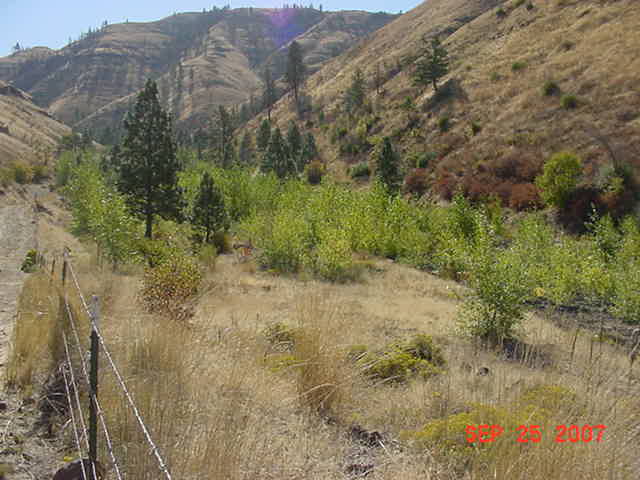 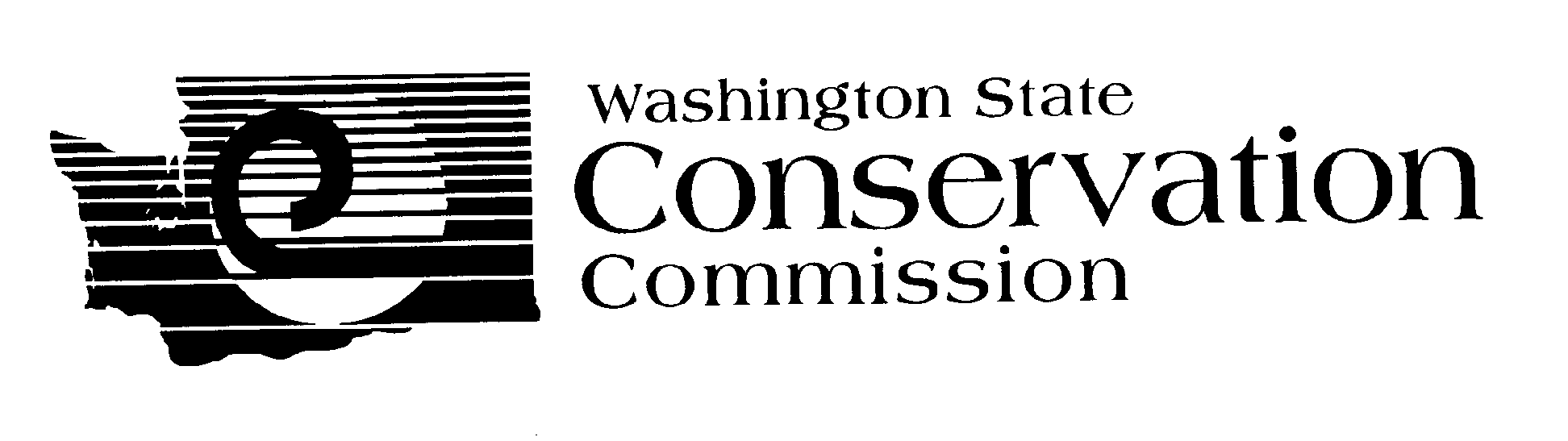 Pomeroy Conservation DistrictFor More Information Contact: Duane Bartels 509 843 5008  pcdistrict@qwestoffice.netOrganization of the Pomeroy Conservation District The Pomeroy Conservation District is a political subdivision of the State of  with authorities, powers and structure contained in Revised Code of Washington (RCW) 89.08.The Pomeroy Conservation District was formed under the RCW in 1950Function of the Pomeroy Conservation District The function of the Pomeroy Conservation District is to make available to the residents of Garfield County, the technical, financial and educational resources, whatever their source, and focus or coordinate them so that they meet the needs of the local land manager with conservation of soil, water and related natural resources.We Serve & WhyCitizens of  - to educate and help them to protect and enhance the counties natural resources.Future Generations - to preserve, protect, and enhance the natural resources of today so they will be available to our future generations.Neighboring Counties – to work with neighboring counties in a combined effort to protect and enhance the natural resources of our entire region.  of the Pomeroy Conservation District To assist the farmers and ranchers of Garfield County with service, expertise, and funding to manage for the conservation, preservation and enhancement of the natural resources within the Pomeroy Conservation District.Vision of the Pomeroy Conservation District Sustainable agricultural base and retention of family farm living.Values of the Pomeroy Conservation District Honesty and integrityConservation of all natural resourcesPublic awareness of our goals and objectivesEconomic Efficiency and ViabilityLand Manager Needs:Assistance…financial, technical, educationalGo between (intermediary) with agencies…regulatory and otherwiseShare all options for how to address conservation issuesSupervisors and staff awareness of producer issuesReceive input from operators, hash out solutions to issuesNatural Resource Data Review & Google Earth: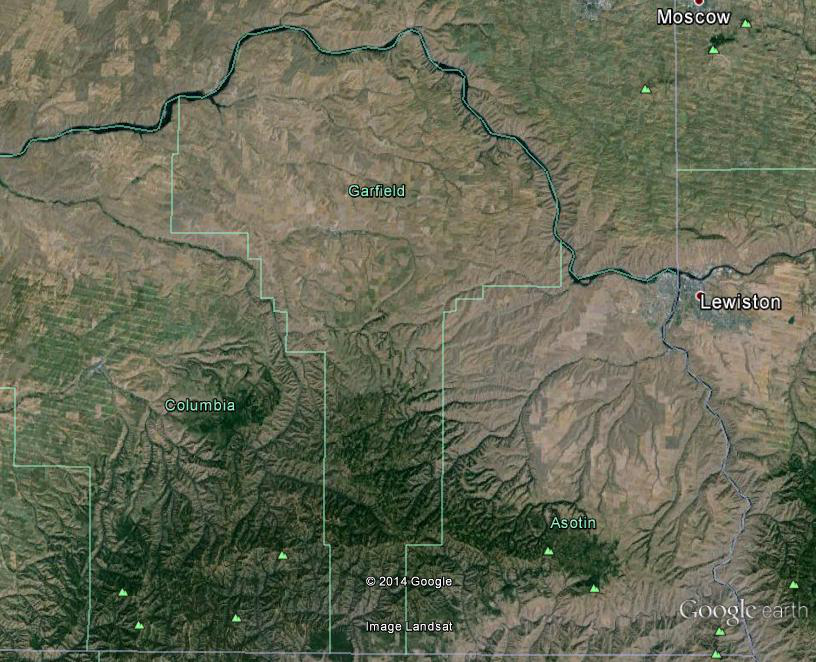 Priority Natural Resource Conservation Needs and Geographic Areas:Priority Natural Resource Conservation Needed:                                         Geographic AreaSoil Health (nutrient management, erosion, etc.)            	Cropland and ranges acresWeed Management (noxious and invasive weeds)		County Wide (Abandoned roadsMeadow Creek, Yellow Star areas)Water Quality (nutrients, temperature, other)			Streams with Fish, livestock issues, and roads by creeksRange Management (native vegetation, water availability	range areas and small acre areasRiparian Health (stream bank conditions, vegetation, etc.)	Streams with fish, livestock issues, and                             roads by creeksAir Quality (field burning, prescribed burning, other)		County WideWildlife								County WideFarmer Preservation (lens to look through at all above		Resident input	Measures of Success & Measurable Goals:Milestones, Timeline, & Actions:Natural Resource Conservation Need: Soil Health (nutrient management, erosion, etc.)Measurable Goal: By Dec. 2018 have a demonstrated increase in acres of healthy soil based on indicatorsNatural Resource Conservation Need:Weed ManagementMeasurable Goal: By 2018 have a demonstrated increase in acres treated for weed managementNatural Resource Conservation Need:Water Quality (nutrients, temperature, other)Measurable Goal:  By 2018 have no regulatory actions, and a demonstrated improvement visual & water quality measurementsNatural Resource Conservation Need:Range Management (water availability, other)Measurable Goal: By Dec. 2018 have a demonstrated number of acres with healthy range stands and plantsBy Dec. 2018 have a demonstrated increase in water availability Natural Resource Conservation Need:Riparian Health (streambanks, other)Measurable Goal: By Dec. 2018 have a demonstrated number of acres with healthy vegetated non-eroding streambanksBy Dec. 2018 have a demonstrated increase of acres of healthy riparian area Natural Resource Conservation Need:WildlifeMeasurable Goal: By Dec. 2018 have a demonstrated number of acres with healthy vegetated non-eroding streambanksBy Dec. 2018 have a demonstrated increase of acres of healthy riparian area District Operations Priorities, Goals:Technology & Conservation EducationBy January 2013 have 50% increase in conservation technology use in the county; 90% of Garfield County citizens will be educated on district conservation programs with 100% availability; 75% increase in producers using GPS technology; 50% of the producers are using weed seeker technology by 2009    Actions (next 12 months):Hold a class for producers on new conservation technology including demonstration areasPut information in public places on conservation cost share and technologyVisit with local producers that are not practicing weed seeker and/or GPS technology regarding their interest.  Key Decision Makers:Conservation District SupervisorsLocal Work GroupLocal dealers with interest in building and maintaining the weed seeker equipmentWRIA 35 group for implementation fundingProducers that would demonstrate the technologyWeed boardJerry Wilsey – volunteer assistanceRangeland Management & Weed Control (rangeland & cropland)By January 2013 have cattleman involved in rangeland management (including weed management) leading to a successful treatment on 25% of the county rangeland acreage; and 80% of the producers will have a weed management program in place.  Actions (next 12 months):Find or produce a standardized planning template for range management and weed managementCoordinate with the technical experts on the weed board and local district on information – education, infestations, producers with interest, and cost share activitiesCoordinate the activities with area agronomists – private industriesKey Decision Makers:All chemical representatives Courtney SmithSteve Ledgerwood, Beau Blachly and Ken UtoRepresentative to SE Weed Management AreaAir QualityBy January 2013 reduce or eliminate agricultural burning by 2500 acres.  Actions (next 12 months):Burn 500 less acres next spring by going to the top few producers to attain this reductionApproach ag chemical dealers in town to promote reduce the tillage operations by one operationWith the County Fire Commissioners & City Council to provide an education program on the need to eliminate burning in the cityExplore Spokane CD low interest loan for composting equipmentWork with Roger Dumbeck on the possible composting operation       Key Decision Makers:Three largest users of the burn program over last three yearsChemical companiesFire commissioners & city council CDWater Resources (Quality & Quantity)By January 2013 all cooperators will have an approved conservation plan to meet their objectives for implementation of conservation practices to improve water quality and conserve water quantity in order to receive cost share assistance.Actions (next 12 months):Contact FSA and NRCS regarding farm planning for program activitySurvey some cooperators to identify willingness to develop an updated conservation planCheck on funding for plan development and implementation including technical service provider fundingKey Decision Makers:WRIA 35BPAEcologyWSCCDistrict Operations & Funding (for all of the above)By January 2013 increase in funding from at least one additional source of funding annually; above adequate funding for programs above.Actions (next 12 months):Sign the firewise agreement with Skagit CDFigure out what should be made available to demonstrate Weed Seeker technology – develop a business plan with revenue and expenses, rental agreementMake application to Spokane CD for low interest loan for Weed Seeker equipment if necessaryLook at WRIA 35 implementation funding  Key Decision Makers: CD – Rich Baden CD – Erin Fuhrer Brad Johnson and WRIA 35SE Cooperative Weed Management Area GroupTrends Impacting Conservation in the Pomeroy Conservation District Still have livestock related needsIncrease needs on grazing lands and noxious weedsProfitability of farming – increased input costs & economyIf world situation changes on commodities prices decrease we still will have associated high input costsWeather impactsIncrease in weed infestations (tied to economics, profitability of farming and politics)Increase in technologyIncrease in water quantity and water quality issuesDecrease in burning residueIncrease in political pressuresStrategies to Address Trends Need to work on weed control issues – both rangeland and cropland – new technology introduced on methods of controlMore accessibility to cooperators on results of research and technology available – weed seeker, GPS systems, use of chemicals, Funding made available for the development of the programs aboveNatural Resource Data:Natural Resources Information & Status The school fire was basically the only forest land activity covered by Conservation District 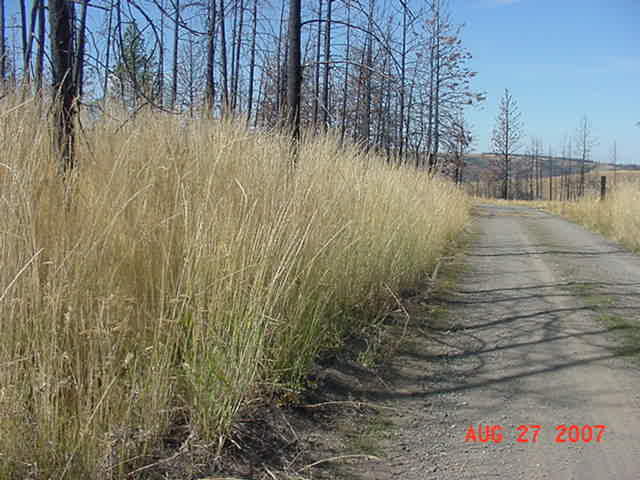 programs.  The USFS works on their land within the  and the DNR works with landowners on private and state property. The grass seeding project completed by the district with funding from the Commission was a tremendous success.  It grew to such a degree as the picture illustrates that it could be a fire hazard in it’s self.CroplandOf the 221,544 acres of farmable cropland in , roughly 150,000 acres has been treated with some degree of cost share from the Conservation District or a federal farm program (EQIP) that followed practices implemented from district programs.  Additional federal funding is being utilized in programs such as CRP, CREP, and EQIP to protect another third of the cropland.  The remaining third still needs funding of some kind to bring it to the level of the remaining county. RangelandThe 131,000 acres of pasture and rangeland in  is in dir need of improved management. At this point in time the district has been unable to obtain the necessary funding from any source to effectively address the yellow star and skeleton weed problems that are currently reducing the quality of our rangeland.      Staffing NeedsWe currently have two full time employees with two part time.  This staffing is sufficient to implement the plan as stated above.Annual Budget NeedsFY2009 Annual Budget 	Pomeroy Conservation DistrictKey Decision Makers Supervisors of the Pomeroy Conservation DistrictPriority Actions – 12 MonthsAction Plan: 2009Program Area: Technology & Conservation EducationMeasurable Goal: By January 2013 have 50% increase in conservation technology use in the county; 90% of Garfield County citizens will be educated on district conservation programs with 100% availability; 75% increase in producers using GPS technology; 50% of the producers are using weed seeker technology.Strategies:Funding Source(s): Program Area: Rangeland Management & Weed Control (rangeland & cropland)Measurable Goal: By January 2013 have cattlemen involved in rangeland management (including weed management) leading to a successful treatment on 25% of the county rangeland acreage; and 80% of the producers will have a weed management program in place Strategies:Funding Source(s):Program Area: Air QualityGoal(s): By January 2013 reduce or eliminate agricultural burning by 2500 acres.Strategies:Funding Source(s):Program Area: Water Resources (Quality & Quantity)Goal: By January 2013 all cooperators will have an approved conservation plan to meet their objectives for implementation of conservation practices to improve water quality and conserve water quantity in order to receive cost share assistance.Strategies:Funding Source(s):Program Area: District Operations & Funding (for all of the above)Goal(s): By January 2013 increase in funding from at least one additional source of funding annually; above adequate funding for programs above.Strategies:Funding Source(s):Washington Conservation Districts assisting land managers with their conservation choicesNatural Resource Conservation NeedMeasures of SuccessGoalSoil Health (nutrient management, erosion, etc.Acres of healthy soil based on indicatorsBy Dec. 2018 have a demonstrated increase in acres of healthy soil based indicatorsWeed Management (Noxious and invasive weeds)Acres treatedBy Dec. 2018 have a demonstrated increase of acres treated for noxious and invasive weedsWater Quality (nutrients, temperature, otherNo regulatory actionsVisual & Water quality measurement improvementBy Dec. 2018 have no regulatory actions and a demonstrated improvement of visual and water quality measurementsRange Management (water availability, improved range production)Acres of healthy range stands, free of noxious and evasive weeds, plant diversityImproved water availabilityBy Dec. 2018 have a demonstrated number of acres with healthy range stands and native plantsBy Dec. 2018 have a demonstrated increase in water availability for livestock through new spring developments and other off site watering facilities.  Riparian Health (streambanks, other issues along stream corridor.Feet of healthy riparian area (native plant cover, stream shading, lower water temperatureBy Dec. 2018 have a demonstrated increase in the feet of healthy riparian area including native plant cover, stream shading, and lower water temperature. Air Quality (wildfire, prescribed burning, other# of complaints on air quality.Air quality measurementsBy Dec. 2018 have a demonstrated decrease in number of complaints on air quality and a related improvement in air quality metrics.District OperationsNumber of people contactedNumber of people servedConservation plans developedConservation practices implementedProjects completedIssues addressed% of funding to Cooperators for conservation work.By Dec. 2018 have a demonstrated increase in:Number of people contactedNumber of people servedNumber of conservation plans developed and        related conservation practices implemented. Projects completedNumber and types of issues addressedThe % of funding to cooperators for conservation workMilestonesTimelineActionsSoil tests completed on 25% of soil in county2 to 3 yearsIncrease soil testing done in county by 50%Increase in Direct Seeding acresIncrease in tissue analysis being usedMeasured increase in organic matter and microbial health on 10,000 acres25% decrease in soil delivery to streams in Garfield County2 to 3 yearsLong term historical chart of soil delivered by developing and analyzing available dataWork with a few interested farmers on demonstrating how they are improving soil healthHost demonstration day on soil health practicesUse district rainfall simulator to show infiltration and runoff with different soil properties and protection25% increase in variable rate technology used3 to 4 yearsAssist producers with yield monitors, variable rate technology use…cost shareHose producer networking sessions on technology use and related economics.MilestonesTimelineActionsAddress primary noxious weed issues in a strategic pattern within county5 yearsAssess with weed board where the problem areas are in order to concentrate treatmentWork with landowners, operators, and government entities on weed treatmentsSetup standard options for cost share and treatment costsBiological controls used on 25% of affected acresReach 25 people with weed control issuesSponsor evening tours with weed board, extension, researchers.Update conservation plans from interested farmers and ranchers and help to implement needed practices2 to 3 yearsWork with interested operators to update conservation plans and related conservation practices.MilestonesTimelineActionsAll landowners in county would have knowledge of water quality issues2 to 3 yearsHave public meetings with landowners to build a better understanding between agencies and landowners.Identify areas of water quality concerns2 to 3 years.Evaluate the new areas in the county that need addressedProvide information, tools, and options for producers to manage risk of water quality pollution including monitoring2 to 3 years.Figure out water quality measurements needed and establish or find an assessment tool for managing water quality pollution risk  (visual, other)Work with specialists on water quality risk management toolsWork with producers on options possible for managing water quality risk.Assist with locally led monitoring activities including photo monitoringMilestonesTimelineActionsIncreasing carrying capacity, plant health and vigor, lower hay cost leading to demonstrated increase of beneficial ground cover in county2 to 3 years20 water developments completedFencing as management tool on 1,000 acresRange monitoring and production monitoring on 500 acresUse of new tools for range health and managementManagement of weed infestations on 1,000 acres.Healthy livestock and wildlifeProvide educational work session on grazing time managementTime management implemented on 20 operationsMilestonesTimelineActionsIncrease acres of  healthy riparian area (native plant cover, stream shading, lower temperature4 to 5 years.Implement practices with natural and artificial means to project eroding streambanks.Implement 20 miles of CREP on eligible streamsWork with operators to improve their riparian areas utilizing better livestock management practices. IncomeLead Entity$6,000DOE Grant$100,000Good Governance$10,700BPA$45,000Livestock Influenced Water Quality$22,000PIP Loan$25,000CREP grant$70,000Implementation grant$35,000Burn Permits$17,000Maps$50.00Raingauges$15.00Tree Sales$10,000Soil testing$4,500Interest earned$275Grader Rental$5,000Firewise$15,000Miscellaneous income$1,000Total Income$366,540ExpensesInternet Service$275Dist. Mgr. Wages$47,500Dist. Tech Wages$30,250Soil Lab Wages$2,000CREP Status Reviewer$3,500Employee Benefits$30,000Lab Supplies$1,500Copier Expenses$2,800Weather Station$1,200Travel Per Diem$500Election Expenses$125Legal Notices$50Bond, Liability, vehicle insurance$3,000Office Supplies$600Dues$3,875Lab Rent$780Cellphone$350Computer expense$1,000Information Education$1,500Postage$425Storage at Port$660Trees, maps, etc.$9,500Vehicle license$110Grader fuel, maint.$1,200Sales tax, B&O$300PIP loans$25,000Cost share (all programs)$198,540Total Expenses$366,540Activities for FY2009Target DatesPersonResponsibleTime(Days) Required Estimated FundingHold a class for producers on new conservation technology including demonstration areasAprilDuane Bartels1 day$500Put information in public places on conservation cost share and technologyOn-goingMarie Gormsen1 days$200Visit with local producers that are not practicing weed seeker and/or GPS technology regarding their interest.On-goingDuane Bartels6 days$1,800$2,500Activities for FY2009Target DatesPersonResponsibleTime(Days) Required Estimated FundingFind or produce a standardized planning template for range management and weed managementOn goingDuane Bartels2 days$600Coordinate with the technical experts on the weed board and local district on information – education, infestations, producers with interest, and cost share activitiesOn goingDuane Bartels20 days$6,000Coordinate the activities with area agronomists – private industriesOn goingDuane Bartels5 days$1,500Activities for FY2009Target DatesPersonResponsibleTime(Days) Required Estimated FundingBurn 500 less acres next spring by going to the top few producers to attain this reductionSpringDuane Bartels1 day$300Approach ag chemical dealers in town to promote reduce the tillage operations by one operationOn goingDuane Bartels5 days$1,500With the County Fire Commissioners & City Council to provide an education program on the need to eliminate burning in the cityOn goingDuane Bartels2 days$600Explore  CD low interest loan for composting equipmentSpringDuane Bartels1 day$300Work with Roger Dumbeck on the possible composting operationSpringDuane Bartels1 day$300Activities for FY2009Target DatesPersonResponsibleTime(Days) Required Estimated FundingContact FSA and NRCS regarding farm planning for program activityOn goingDuane Bartels2 days$600Survey some cooperators to identify willingness to develop an updated conservation planOn goingDuane Bartels2 days$600Check on funding for plan development and implementation including technical service provider fundingOn goingDuane Bartels2 days$600Activities for FY2009Target DatesPersonResponsibleTime(Days) Required Estimated FundingSign the firewise agreement with  CD and begin implementing program.Feb.Duane Bartels1 day$300Figure out what should be made available to demonstrate Weed Seeker technology – develop a business plan with revenue and expenses, rental agreementMar.Duane Bartels2 days$600Make application to  CD for low interest loan for Weed Seeker equipment if needed. If neededDuane Bartels1 day$300Look at WRIA 35 implementation fundingIf neededDuane Bartels3 days$900Administer all cost share programs not covered above.On goingDuane & Marie70 days$17,500